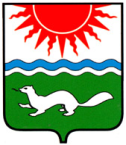   АДМИНИСТРАЦИЯ СОСЬВИНСКОГО ГОРОДСКОГО ОКРУГАП О С Т А Н О В Л Е Н И Еот  30.10.2014  № 1001				     р.п. СосьваО признании утратившим силу постановления администрации Сосьвинского городского округа от 12.10.2012 № 942 «Об утверждении Муниципальной целевой программы «Профилактика правонарушений на территории Сосьвинского городского округа на 2013-2015 годы»	В соответствии с Бюджетным кодексом Российской Федерации, Постановлением Правительства Свердловской области от 13.08.2013 № 1009-ПП «Об утверждении Порядка формирования и реализации государственных программ Свердловской области», постановлением администрации Сосьвинского городского округа от 07.10.2013 № 869 «Об утверждении Порядка формирования, реализации и оценки эффективности муниципальных программ Сосьвинского городского округа», руководствуясь ст. ст. 30.1, 45 Устава Сосьвинского городского округа, администрация Сосьвинского городского округаПОСТАНОВЛЯЕТ:	1. Постановление администрации Сосьвинского городского округа от 12.10.2012 № 942 «Об утверждении Муниципальной целевой программы «Профилактика правонарушений на территории Сосьвинского городского округа на 2013-2015 годы» признать утратившим силу.2. Настоящее постановление опубликовать в приложении к газете «Серовский рабочий» «Муниципальный вестник» и разместить на сайте Сосьвинского городского округа.	3. Контроль исполнения настоящего постановления возложить на заместителя главы администрации Сосьвинского городского округа по экономике и промышленности Спицину С.В.Глава администрацииСосьвинского городского округа                                                                  Г.Н. Макаров